A Short History of the U.S. Government’s Relationship with Native Americans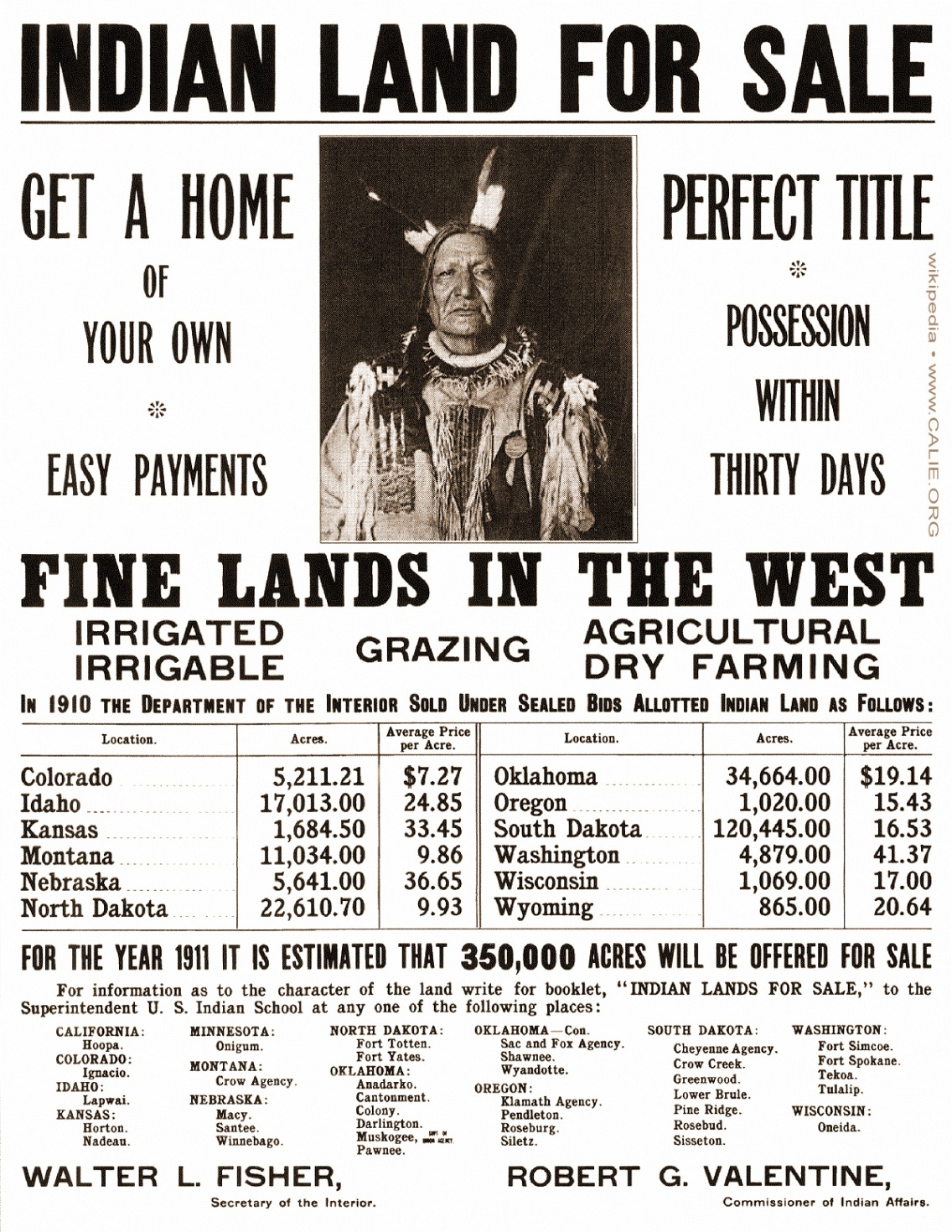 How did Natives feel about Europeans when they first came?Were Natives right to be worried?Define "treaty."Relations  between Native and  U.S.  -  been full of tensionbegan  - uneasy welcome to first European worried would take landU.S. signed treaties with Nativesdefined boundaries of tribal lands. stated how much government would pay for taking Native land Treaty - an agreement between two governmentsGive two reasons treaties were meaningless.Meaningless TreatiesSometimes, representatives  of Native who signed treaty not authorized Example -  William McIntosh -  the chief of the Muskogee-Creek, gave away nearly all of tribe's land in Georgianot authorized  - later killed him.   Supreme Court ruled Congress override treaties  - but many remained in force. Example - U.S. signed treaty with Sioux1868 gave  Great Sioux Reservation for  "undisturbed use" of the tribe land included area that is holyNeither side obeyed  treatygold was discovered United States tried to buy back Sioux rejected the Black Hills War. Battle of  Little Bighorn RiverGeneral George A. Custer led soldiers against Sioux. Custer and his men were killed - later known as Custer's Last Stand. United States continued battle until reclaimed Black Hills18771923 - Sioux sued60 years later - Supreme Court ruled government had to pay for the land.As of 2018  - bill for land at around $1 billiontribe has refused the money -  seeks  return of the land. Describe the Indian Removal Act.Describe the General Allotment Act.When did things begin to change?Describe four steps in this change.Gov't Laws controlling NativesIndian Removal Act, allowed gov't to  remove Native from their land and settle them elsewhere1830main targets  - tribes in  Southeast, especially Cherokeegold discovered on Cherokee landsupposed to be voluntary. - actually thousands forcedsent west of the Mississippi River. known as the Trail of Tears.General Allotment Act. let gov't divide Native land into small lots for  members1887goal  -  pressure  Natives into becoming farmers or ranchers"help" them to  fit in bought back land not used - sold it whitesIndian Reorganization Act 1934 stopped dividing and  sale of Native land. However - After World War II  - some  favored closing reservations number were closedIndian Self-Determination Act. allowed tribes self-govern 1975influenced to do so by civil rights movementSupreme Court ruled casinos could operate on tribal land1987only federal  law can govern not statesbut can't prevent themCherokee had assimilatedAlphabet - written languageSchoolsNewspaperEuropean-style clothingDivided landFarmed and ranched - championship cattle breedersdid not protect them at allthousands died on forced marches